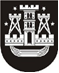 KLAIPĖDOS MIESTO SAVIVALDYBĖS TARYBASPRENDIMASDĖL KLAIPĖDOS MIESTO SAVIVALDYBĖS TARYBOS 2014 M. RUGSĖJO 15 D. SPRENDIMO NR. T2-202 „DĖL KAINŲ UŽ ATLYGINTINAI TEIKIAMAS PASLAUGAS, VYKDANT MENINIO UGDYMO PROGRAMĄ KLAIPĖDOS VYDŪNO GIMNAZIJOJE, PATVIRTINIMO“ PAKEITIMO2018 m. gruodžio 20 d. Nr. T2-271KlaipėdaVadovaudamasi Lietuvos Respublikos vietos savivaldos įstatymo 18 straipsnio 1 dalimi, Klaipėdos miesto savivaldybės taryba nusprendžia:1. Pakeisti Klaipėdos miesto savivaldybės tarybos 2014 m. rugsėjo 15 d. sprendimą Nr. T2-202 „Dėl kainų už atlygintinai teikiamas paslaugas, vykdant meninio ugdymo programą Klaipėdos Vydūno gimnazijoje, patvirtinimo“ ir 2 punktą išdėstyti taip:„2. Nustatyti, kad už paslaugas nemokama, jeigu:2.1. šeima gauna socialinę paramą ir Klaipėdos miesto savivaldybės administracijos Socialinio departamento Socialinės paramos skyrius pateikė apie tai pranešimą;2.2. mokinys nesinaudoja teikiamomis paslaugomis dėl ligos;2.3. mokinys nesinaudoja teikiamomis paslaugomis, mokyklai nevykdant ugdymo veiklos.“2. Nustatyti, kad pagal šį sprendimą nemokama už atlygintinai teikiamas paslaugas, vykdant meninio ugdymo programą Klaipėdos Vydūno gimnazijoje, 2018 m. lapkričio–gruodžio mėnesiais vykusio mokytojų streiko metu.3. Skelbti šį sprendimą Teisės aktų registre ir Klaipėdos miesto savivaldybės interneto svetainėje.Savivaldybės merasVytautas Grubliauskas